Психологический тренинг для педагогов «Дарим добро»Цель: снятие эмоционального напряжения, обучение навыкам саморегуляции, желание делать добро окружающим.Педагог-психолог О.А.Горовенко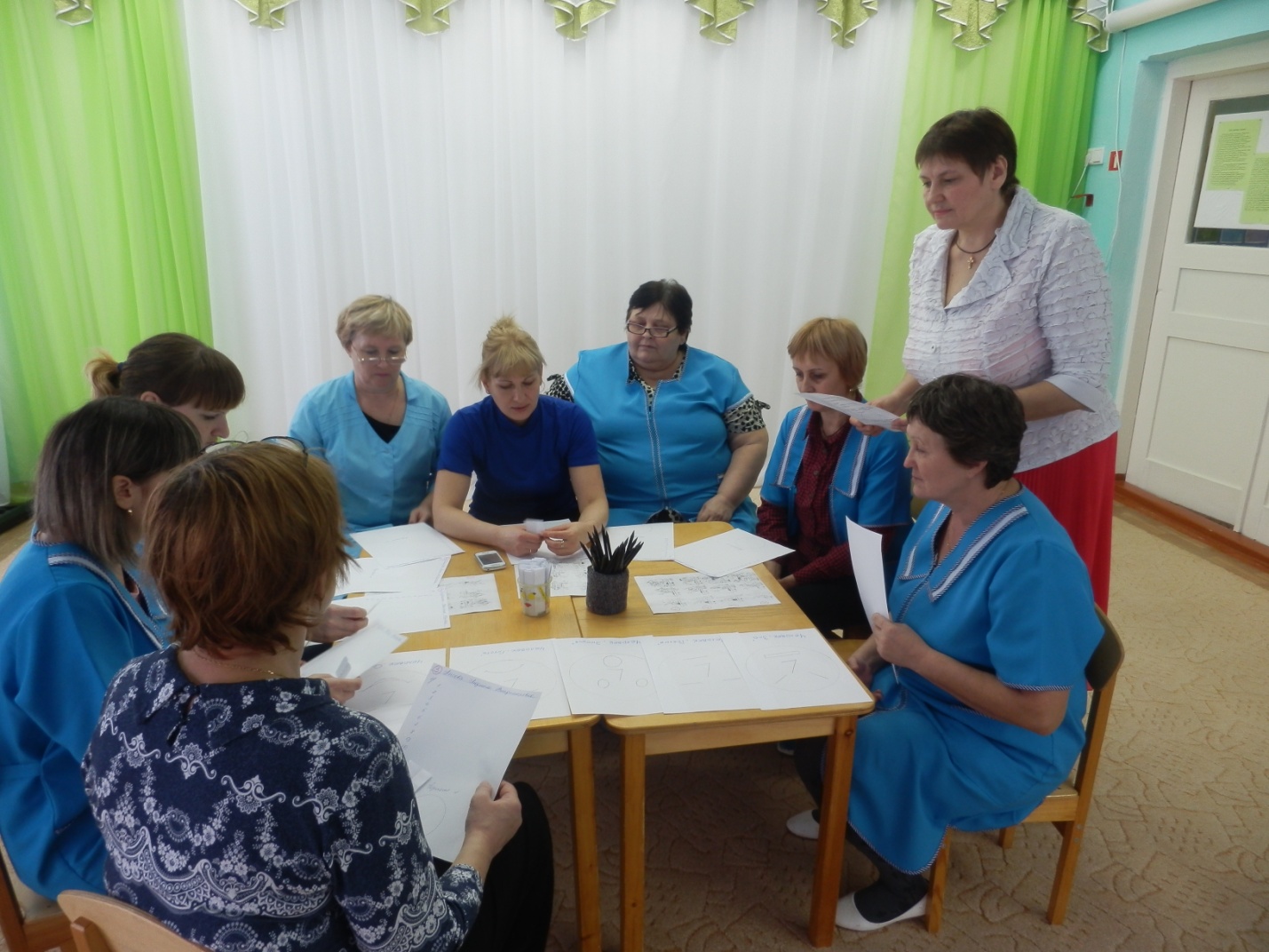 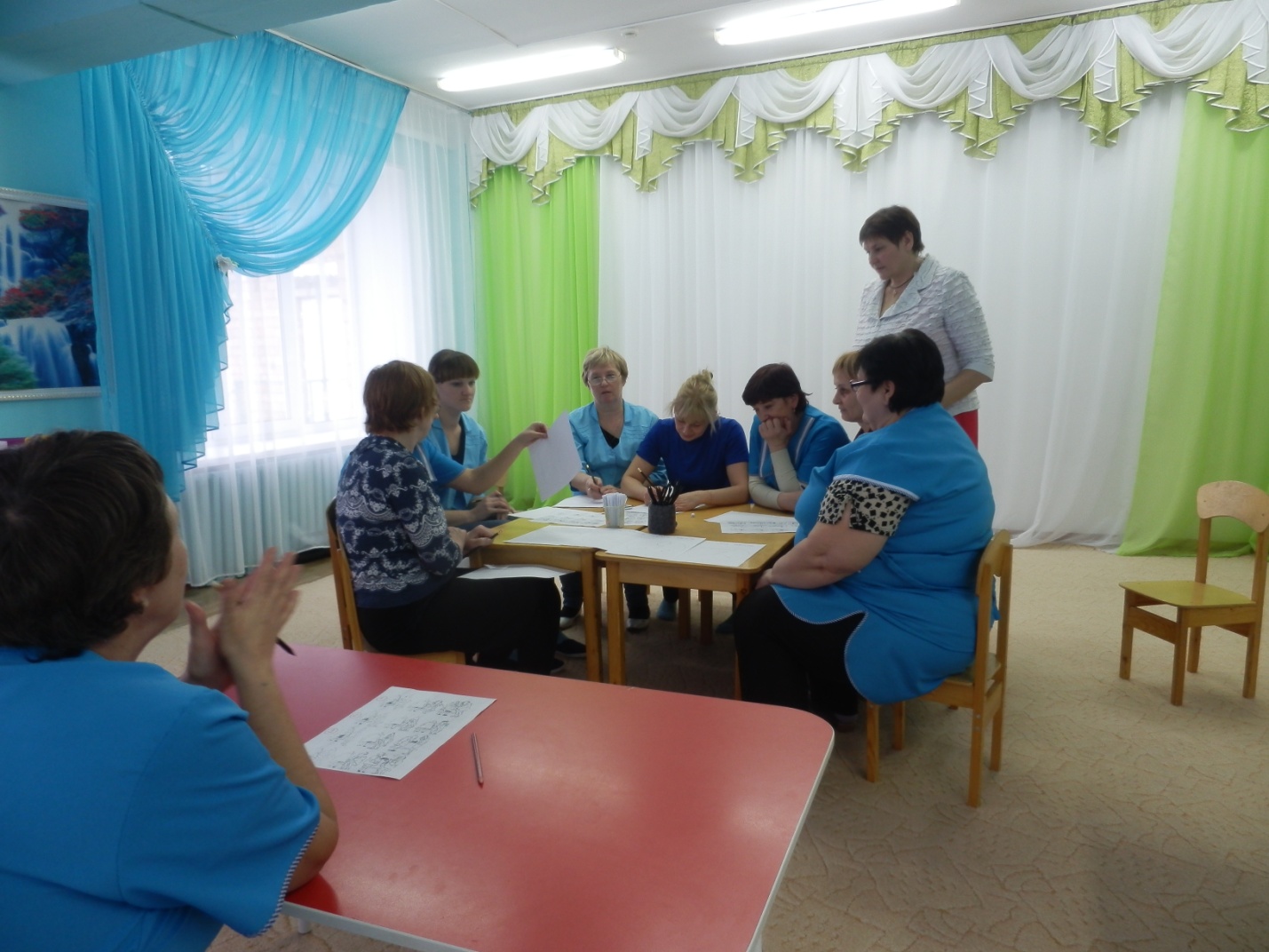 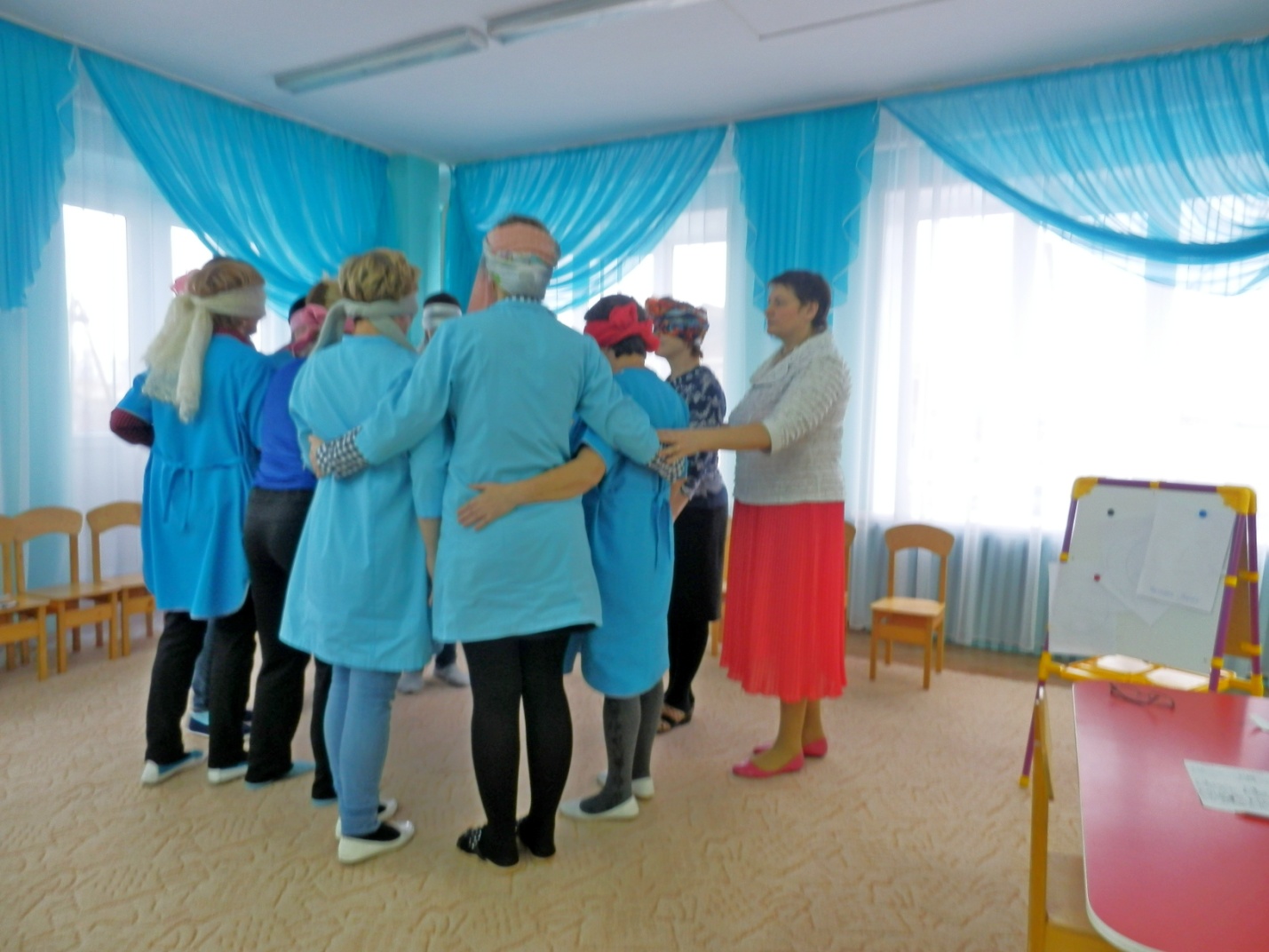 